АДМИНИСТРАЦИЯКРАСНОКАМСКОГО МУНИЦИПАЛЬНОГО РАЙОНАПЕРМСКОГО КРАЯПОСТАНОВЛЕНИЕ19.07.2013                                                                                        		 № 1135	                                   .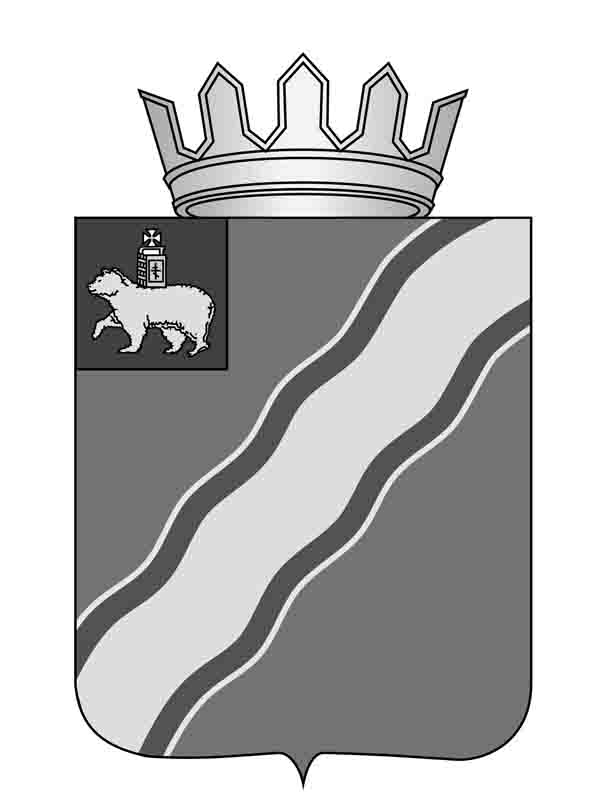 О внесении изменений в Перечень государственных услуг, оказываемых муниципальными учреждениями за счет субвенций бюджета Пермского края по установленным муниципальным заданиям на 2013 год и плановый период 2014-2015 гг., утвержденный постановлением администрации Краснокамского муниципального района от 10.01.2013 № 99 «Об утверждении перечня государственных услуг,оказываемых муниципальными учреждениями за счет субвенций бюджета Пермского края по установленным муниципальным заданиям на 2013 год и плановый период 2014-2015 гг.» В целях повышения эффективности расходования бюджетных средств Краснокамского муниципального района, открытости и общедоступности информации о размере стоимости услуг, предоставляемых населению Краснокамского муниципального района, в соответствии со статьей 78.1 Бюджетного кодекса Российской Федерации, Законом Пермского края от 07 декабря . № 864-ПК «О передаче органам местного самоуправления отдельных государственных полномочий по организации оказания медицинской помощи на территории Пермского края в соответствии с территориальной программой государственных гарантий оказания гражданам Российской Федерации бесплатной медицинской помощи», постановлением Правительства Пермского края от 06 декабря . № 1420-п «Об утверждении расчетных показателей по расходам бюджета Пермского края на 2013 год и на плановый период 2014 и 2015 годов», постановлением Правительства Пермского края от 20 апреля . № 65-п «Об утверждении Порядка предоставления и расходования средств, переданных из бюджета Пермского края органам местного самоуправления муниципальных районов (городских округов) на выполнение отдельных государственных полномочий в сфере образования», постановлением Правительства Пермского края от 29.03.2010 № 129-п «О субвенциях из регионального фонда компенсаций на выполнение государственных полномочий по организации оздоровления и отдыха детей», Законом Пермского края от 02.04.2010 N 607-ПК «О передаче органам местного самоуправления отдельных государственных полномочий по организации оздоровления и отдыха детей», Законом Пермского края от 23 декабря . № 46-КЗ «О наделении органов местного самоуправления Пермского края отдельными государственными полномочиями в сфере образования», постановлением администрации Краснокамского муниципального района от 02 ноября . № 306 «О порядке формирования, размещения и контроля исполнения муниципального задания на оказание муниципальных услуг», статьей 10 Положения о бюджетном процессе в Краснокамском муниципальном районе, утвержденного решением Земского собрания Краснокамского муниципального района от 01 февраля . № 8, администрация Краснокамского муниципального районаПОСТАНОВЛЯЕТ:Внести в Перечень государственных услуг, оказываемых муниципальными учреждениями за счет субвенций бюджета Пермского края по установленным муниципальным заданиям на 2013 год и плановый период 2014-2015 гг., утвержденный постановлением администрации Краснокамского муниципального района от 10.01.2013 № 99 «Об утверждении перечня государственных услуг, оказываемых муниципальными учреждениями за счет субвенций бюджета Пермского края по установленным муниципальным заданиям на 2013 год и плановый период 2014-2015 гг.» следующие изменения:пункт 1.3 «Услуги в сфере организации отдыха детей в каникулярное время» раздела 1 изложить в следующей редакции:Постановление подлежит опубликованию в специальном выпуске «Официальные материалы органов местного самоуправления Краснокамского муниципального района» газеты «Краснокамская звезда» и на официальном сайте администрации Краснокамского муниципального района http://krasnokamskiy.com. Контроль за исполнением постановления оставляю за собой.Глава Краснокамскогомуниципального района -глава администрации Краснокамскогомуниципального района                                                          Ю.Ю.КрестьянниковА.В.Максимчук   4-26-11№Наименование услугиСубъект услугиЗаказчик услуги1.3.1 Организация питания детей в лагерях дневного пребыванияМуниципальные (бюджетные, казенные и автономные) образовательные учреждения, другие юридические и физические лицаУправление по размещению муниципального заказа на оказание социальных услуг1.3.2Организация питания детей в лагерях дневного пребывания для одаренных детейМуниципальные (бюджетные, казенные и автономные) образовательные учреждения, другие юридические и физические лицаУправление по размещению муниципального заказа на оказание социальных услуг